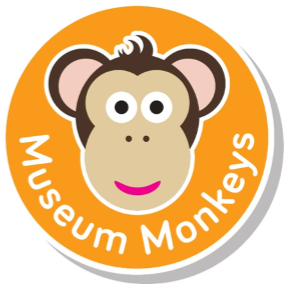 Museum Monkeys events for under 5sOnly £4 per session, museum admission applies.Sessions run term time only.Museum Baby (under two years old)               Fridays, 10am – 11amSpecial baby sessions linked to exhibitions, including songs and sensory activities for babies and their carers. Sessions are a mixture of free flow and adult led activities which all relate to the early years Curriculum. A perfect introduction to museums!Museum Baby Yorkshire MuseumAnimals10th March Listen to the bear hunt story, wear animal masks and investigate the animal print furs. Weather		17th MarchListen to the thunder sound and splash the ducks in the rain puddles. The Body 24th March Find the bones in the sand and do the skeleton jigsaw.Under the Sea31st March Play with the sea creatures in the water and play the octopus game.Romans7th April Wear a Roman style helmet and play with the wooden sword and shield. Early Years Explorers (two – five years old)   Thursdays, 10am – 11amActivities for children aged two to five years old which include songs, stories, games and craft activities. Sessions are based on familiar preschool play areas, which are enhanced to help children learn about the museum’ collections and exhibitions through play. Sessions are a mixture of free flow and adult led activities which all relate to the Early Years curriculum.Early Years Explorers York Castle MuseumToys	9th March Play with traditional toys, look at toys from the collection and make a sock puppet toy.Farms and Food16th March Play with the toy farm set, dig up the vegetables in the sand and make a potato person. Emergency Services 23rd March Play with the emergency service cars, find the toys that Burglar Bill has stolen and make a burglar mask. Mills30th March Visit the mill, play with flour to make gloop, make the water wheel turn and make a wind mill.Castles6th April Build a castle, dress as a knight and make a shield. HOW TO BOOK  Please book sessions using our Eventbrite page, follow this link: http://tinyurl.com/oh46tnj Bookings open 6th FebruaryPlease Note: If you are unable to attend please cancel your booking to allow others to participate.  